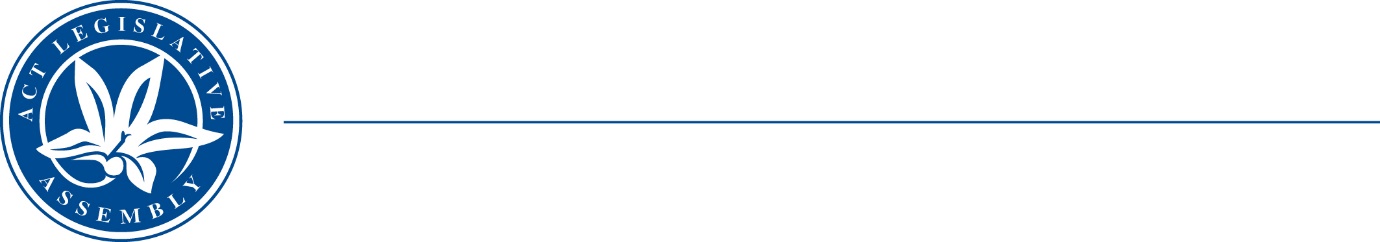 MEDIA RELEASEExtension Of Submission DeadlineInquiry into Urban Forest Bill 2022On 1 September 2022 the Standing Committee on Planning, Transport and City Services agreed that it would extend the deadline for submissions to its inquiry into Urban Forest Bill to the close of business 23 September 2022.The Terms of Reference of the inquiry are available at: https://www.parliament.act.gov.au/parliamentary-business/in-committees/committees/ptcs/inquiry-into-urban-forest-bill-2022 Information about how to make a submission is available at: https://www.parliament.act.gov.au/parliamentary-business/in-committees/Getting-involved. Submissions are now open until 23 September 2022.5 September 2022STATEMENT ENDS.For further information please contact:Committee Chair, Ms Jo Clay MLA on 6205 0131, or Media Office Alex O’Brien on 0450 082 187.Committee Secretary, Joanne Cullen on (02) 6205 0199 or at LACommitteePTCS@parliament.act.gov.au